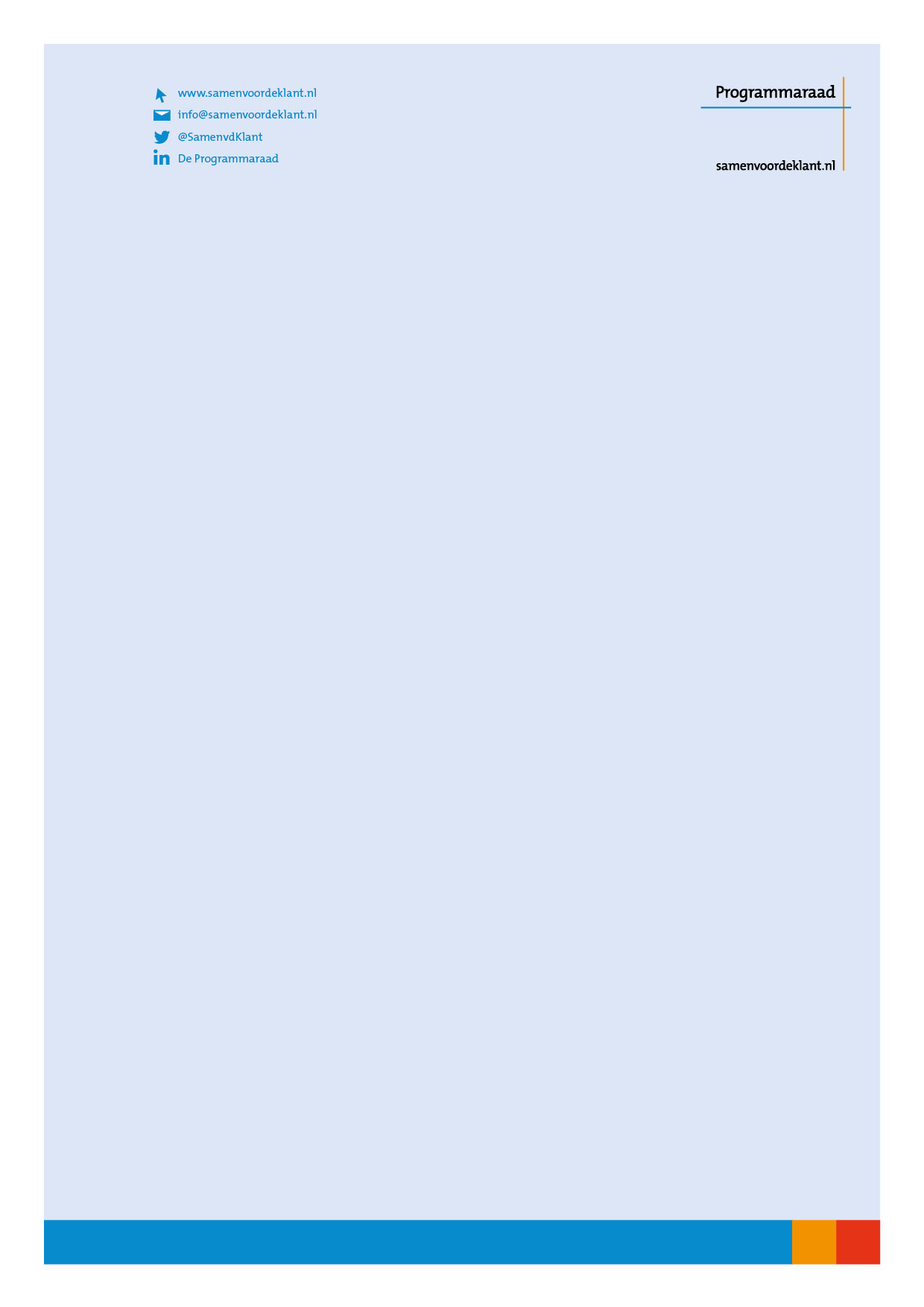 Plaatsingsovereenkomst praktijkleren in het mbo“Model Plaatsingsovereenkomst praktijkleren in het mbo”De Partijen zijn als volgt overeengekomen:De kandidaat volgt scholing via praktijkleren in het mbo in de derde leerweg dat gericht is op:het halen van een mbo-diplomahet halen van een mbo-certificaathet halen van een praktijkverklaring(Aankruisen wat van toepassing is)Duur scholing praktijkleren in het mboDe scholing via praktijkleren in het mbo loopt van …………… tot uiterlijk ……………. 
Beëindiging, ontbinding of verlenging van de overeenkomstDeze overeenkomst eindigt van rechtswege op <…datum einde plaatsingsovereenkomst…>.Deze overeenkomst kan worden verlengd mits de periode inclusief deze verlenging een totaalduur kent van 40 aaneengesloten weken.Tussentijdse ontbinding van deze overeenkomst vindt plaats:met onderling goedvinden van partijen;indien tijdens de periode van de plaatsingsovereenkomst, na overleg tussen de contactpersoon van het regionaal mobiliteitsteam, de werkgever en de kandidaat, is vastgesteld dat het doel van scholing via praktijkleren in het mbo eerder is bereikt dan verwacht;indien de werkgever in verband met onvoorziene omstandigheden redelijkerwijs niet in staat kan worden geacht verdere medewerking aan de plaatsingsovereenkomst te verlenen;indien de werkgever de uit deze overeenkomst voortvloeiende verplichtingen niet of onvoldoende nakomt;indien de onderwijsovereenkomst en/of de praktijkovereenkomst die met de mbo-instelling is afgesloten voor de scholing via praktijkleren in het mbo, is ontbondenEr dient een opzegtermijn van minstens vijf werkdagen in acht genomen te worden.Bij een gewijzigde einddatum wordt dit in voorliggende plaatsingsovereenkomst gewijzigd en opnieuw door alle partijen, (onder partijen wordt verstaan de werkgever, kandidaat en contactpersoon Regionaal mobiliteitsteam) ondertekend
Aanvullende onderdelen in de plaatsingsovereenkomstEventueel is de plaatsingsovereenkomst praktijkleren mbo aan te vullen met afspraken over baanintentie, werktijden, begeleiding en andere zaken. Deze afspraken zijn met name relevant als het gaat om werkzoekenden (in het geval de werkgever de scholing via praktijkleren in het mbo inzet voor eigen medewerkers, zijn de meeste zaken al geregeld via het arbeidscontract).Hieronder enkele voorbeeldteksten.BaanintentieDe werkgever die de praktijkplaats biedt, heeft de intentie om de kandidaat na afloop van de plaatsingsovereenkomst, en bij het succesvol afronden van de scholing via praktijkleren in het mbo, een arbeidscontract aan te bieden voor de duur van minimaal 6 maandenWerktijden In afstemming met de werkgever zijn de werktijden met de kandidaat vastgesteld op de <…werkuren per week…> BegeleidingDe werkgever draagt zorg voor een goede begeleiding van de kandidaat. De werkgever en de kandidaat hebben zo vaak als nodig, maar minimaal 1 keer per week, contact over de werkzaamheden. Voor de kandidaat wordt een contactpersoon (bijvoorbeeld vanuit een partij van het regionaal mobiliteitsteam) aangesteld als aanspreekpunt als er vragen of problemen ontstaan over de plaatsing. Tussen de contactpersoon, de kandidaat en de werkgever vindt zo vaak als noodzakelijk, maar minimaal twee keer per maand, overleg plaats. Dit overleg kan zowel in de vorm van persoonlijke gesprekken als telefonisch plaatsvinden.De werkgever meldt feiten en omstandigheden die wijzen op verminderd functioneren van de kandidaat aan de contactpersoon. Geschillen tussen de kandidaat en werkbegeleider of tussen de kandidaat en de werkgever worden voorgelegd aan de contactpersoon. Indien betrokkenen niet tot een oplossing komen, kan deze plaatsingsovereenkomst tussentijds worden beëindigd.
VergoedingAls de plaatsing wordt uitgevoerd met behoud van uitkering geeft de werkgever de kandidaat een vergoeding voor de onkosten van woon-werkverkeer.Aan- en afwezigheid
In geval van (ziekte)verzuim meldt de kandidaat dit zo spoedig mogelijk telefonisch bij de werkgever.	 	 	 					De kandidaat heeft recht op het aantal verlofuren dat binnen de organisatie van de werkgever gebruikelijk is.  Aansprakelijkheid 
De werkgever is aansprakelijk voor alle in artikel 6: 170 BW bedoelde schade die het gevolg is van het handelen of nalaten van de kandidaat tijdens of in verband met het verrichten van werkzaamheden in het kader van deze overeenkomst.De werkgever sluit ter zake voor eigen rekening een adequate verzekering af.De kandidaat is eveneens verplicht zich verzekerd te houden tegen wettelijke aansprakelijkheid.GeheimhoudingsplichtDe kandidaat is gehouden tot geheimhouding – zowel gedurende de periode van de plaatsing als daarna – van al hetgeen in de ruimste zin direct of indirect verband houdt met de vertrouwelijke belangen van de werkgever.Verantwoordelijkheden van betrokken partijen 

Verantwoordelijkheden van de werkgever:De werkgever stelt de kandidaat op de hoogte van regels, werkafspraken en veiligheidseisen binnen de onderneming (bedrijfsreglement);De werkgever draagt zorg voor werkbegeleiding op de werkvloer met betrekking tot uitvoering van de werkzaamheden De werkgever verleent medewerking aan een driegesprek met de kandidaat en zijn contactpersoon; De werkgever stelt bij bijzonderheden de contactpersoon van de kandidaat op de hoogte;De werkgever draagt zorg voor verzekering van de kandidaat waardoor de kandidaat tenminste valt onder de dekking van een bedrijfsaansprakelijkheids- en een ongevallenverzekering;
Verantwoordelijkheden kandidaat:De kandidaat zet zich volledig in om de afgesproken werkzaamheden goed uit te voeren en spant zich in om van de scholing via praktijkleren in het mbo gebruik te maken.De kandidaat zal zich houden aan regels, werkafspraken en veiligheidseisen van de werkgever;De kandidaat houdt de contactpersoon op de hoogte bij eventuele veranderingen of bijzonderheden;
Verantwoordelijkheden van de contactpersoon:Contactpersoon die is aangesteld voor de kandidaat en werkgever (bijvoorbeeld vanuit een partij van het regionaal mobiliteitsteam) dient als aanspreekpunt als er vragen of problemen ontstaan over de plaatsing. De contactpersoon organiseert evaluatiemomenten met de werkgever en kandidaat om de voortgang van de plaatsing te bespreken;De contactpersoon kan, op verzoek van het werkgever en de kandidaat, de werkgever ondersteunen bij de begeleiding van de kandidaat bij de scholing via praktijkleren in het mbo en bij het verstrekken van informatie aan de mbo-instelling over de voortgang van de scholing via praktijkleren in het mbo. Indien aan de orde, zorgt de contactpersoon voor het afstemmen van het traject op de uitkering van de kandidaat;De contactpersoon zorgt voor verzuimbegeleiding indien nodig.Arbeidsomstandighedenwet  De eisen die de Arbo-wet aan de werkgever stelt ten aanzien van arbeidsomstandigheden hebben ook betrekking op de kandidaat De werkgever verklaart aan zijn verplichtingen inzake de Arbo-wetgeving te voldoen.De kandidaat zal de, in het belang van orde, veiligheid en gezondheid gegeven gedragsregels, voorschriften en aanwijzingen, zoals deze voor het personeel van de werkgever van toepassing zijn, in acht nemen.FaciliteitenDe werkgever verstrekt de kandidaat alle zaken, goederen en faciliteiten die voor de directe uitvoering van de werkzaamheden noodzakelijk zijn.Overige 
Over zaken waarin deze overeenkomst niet voorziet, wordt in overleg tussen partijen gekomen tot een afspraak. Wijzigingen van of aanvullingen op deze overeenkomst kunnen alleen schriftelijk worden overeengekomen.Aldus overeengekomen en in drievoud getekend,<…plaats…>, <…datum…>Namens, Scholing via praktijkleren in het mbo is gedefinieerd in de Tijdelijke regeling aanvullende crisisdienstverlening COVID-19. Het gaat om een beroepsopleiding in de derde leerweg (niet door het ministerie van OCW bekostigd onderwijs), waarbij sprake is van beroepspraktijkvorming waarvoor een erkend leerbedrijf een praktijkplaats realiseert, gericht op het behalen van een mbo-diploma, een mbo-certificaat of een praktijkverklaring.De plaatsingsovereenkomst praktijkleren in het mbo is een plaatsingsovereenkomst zoals bedoeld in voornoemde regeling. Het gaat om een schriftelijke overeenkomst gesloten tussen de partij of een college van burgemeester en wethouders, de kandidaat, de werkgever en een erkend leerbedrijf (bedoeld in artikel 7.2.10. van de Wet educatie en beroepsonderwijs) voor de duur van de scholing via praktijkleren in het mbo, die de rechten en verplichtingen regelt. In het geval de scholing via praktijkleren in het mbo wordt uitgevoerd bij een andere werkgever dan de huidige werkgever van de kandidaat (bijvoorbeeld als sprake is van omscholing van een werknemer naar een andere sector), wordt de plaatsingsovereenkomst gesloten met zowel de werkgever die de kandidaat in dienst heeft als de werkgever die als erkend leerbedrijf een praktijkplaats gaat aanbieden.De plaatsingsovereenkomst is één van de drie overeenkomsten die van toepassing zijn om aanspraak te maken op de vergoeding vanuit de Tijdelijke regeling aanvullende crisisdienstverlening COVID-19. Naast de plaatsingsovereenkomst dient er een praktijkovereenkomst (POK) en een onderwijsovereenkomst (OOK) te worden overlegd met een gelijke startdatum van de opleiding. De plaatsingsovereenkomst bevat in ieder geval afspraken over de duur van de scholing via praktijkleren in het mbo. En kan bepalingen omvatten over de werkzaamheden, de werktijden, de begeleiding, eventuele aanvullende voorzieningen voor arbeidsinschakeling, het inkomen dan wel de vergoeding en de eventuele baanintentie na afronding van de scholing via praktijkleren in het mbo. De duur van de opleiding waarvoor een vergoeding wordt verstrekt, is gemaximeerd op 40 weken vanaf de startdatum van de opleiding zoals opgenomen in de plaatsingsovereenkomst tot de einddatum van de plaatsingsovereenkomst. Deze duur is inclusief eventuele verlofdagen. Indien een langere duur van de mbo-opleiding gewenst is, kan dit worden afgesproken in de OOK en de POK, maar kunnen de kosten gemoeid met de langere opleiding niet gefinancierd worden uit de middelen voor praktijkleren in het mbo uit het steun- en herstelpakket. Vertegenwoordigde partij vanuit het regionaal mobiliteitsteamGemeente/UWV/vakbond/werkgeversorganisatie
Doorhalen wat niet van toepassing isVertegenwoordigd door: Naam vertegenwoordigerFunctie:	hierna te noemen contactpersoon regionaal mobiliteitsteam hierna te noemen contactpersoon regionaal mobiliteitsteam Werkgever Naam bedrijfVertegenwoordigd door:Naam vertegenwoordigeradres:postcode + plaats:Functie:hierna te noemen werkgeverhierna te noemen werkgever<Optioneel als een andere werkgever de praktijkplaats biedt>Werkgever 2 Naam bedrijf Vertegenwoordig door:Naam contactpersoonKandidaat:dhr./mevr.Adres:Postcode +plaats:hierna te noemen kandidaat hierna te noemen kandidaat  Invulinstructie: De periode mag maximaal 40 weken zijn. Deze weken moeten aaneengesloten zijn.De startdatum van de opleiding in de plaatsingsovereenkomst dient overeen te komen met de startdatum van de onderwijsovereenkomst en praktijkovereenkomst.De startdatum dient in 2021 gelegen te zijn, dus uiterlijk 31 december 2021.Indien een langere duur van de mbo-opleiding gewenst is, kan dit worden afgesproken in de OOK en de POK, maar kunnen de kosten gemoeid met de langere opleiding niet gefinancierd worden uit de middelen voor praktijkleren in het mbo uit het steun- en herstelpakket. WerkgeverKandidaatRegionaal mobiliteitsteamOptioneel als een andere werkgever de praktijkplaats biedtDe heer/mevrouw De heer/mevrouw De heer/mevrouw De heer/mevrouw